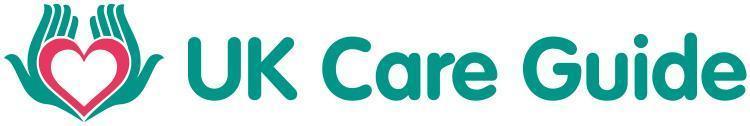 Home Instead offer - Information needed to create your listing on UK Care Guide - Note this needs to be returned by 31 October 2018Please note that once this form is returned to us and the listing sent to you for sign off, the listing cost will become payable.Please return to William@ukcareguide.co.uk when complete. Information needed by UK Care GuideYour informationYour business nameYour full addressContact phone number for people to contact youContact email address for people to contact youYour web addressYour twitter addressWhich locations you cover A description of your businessPlease add some text about your business and why someone should contact you.  This is an opportunity to really sell yourself.  Here is an example of another listing.  https://ukcareguide.co.uk/listing/vida/Please use a separate word document if easier.Do you provide the following servicesAdult CareChildren careHelp with care assessmentsHelp with Personal CareLive in CarerRisk assessment of your homeCleaningFood preparationShoppingCookingCompanionshipRespite supportEnd of life care and supportDementia care and supportEscorting Please add ‘yes’ or ‘no’ belowPlease provide 4 key facts about your businessIdentify 4 areas that will really make you stand out from your competitorsFact 1Fact 2Fact 3Fact 4Jobs BoardDo you want to advertise vacancies on the site job board?  The agreed Home Instead rate is £60 per year per jobIf you wish to do this we will set up a user log in for you and separately send the details.Please delete the line that is not appropriate belowNo, I do not wish to advertise any vacanciesYes, I do want to advertise my vacancies If you marked off yes, please indicate below how many roles you wish to advertiseBusiness imagesPlease separately email a JPEG of any logo or images you want including on your listing.  Please note that the image size cannot be greater than 3Mb.